HARMONOGRAM   EGZAMINU   ÓSMOKLASISTY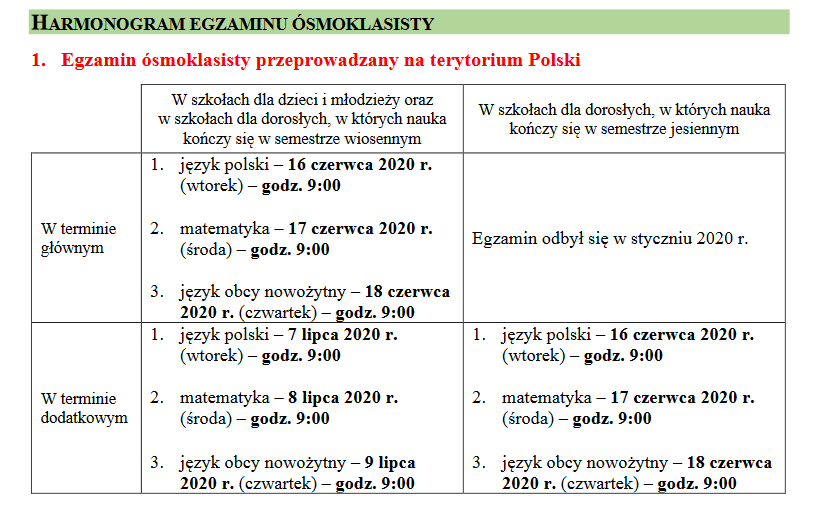 